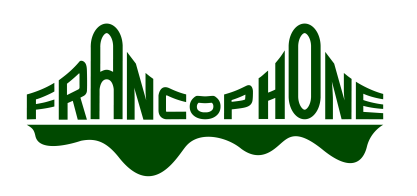 MINUTESEducation Committee MeetingFrancophone Charter School of OaklandLocation:  by videoconference due to school closure and ‘shelter in place’ orderTo observe the meeting and make public comment you may participate via Zoom:https://us02web.zoom.us/j/7443717300?pwd=RVEzT1Z0SXhoazZLelllejBpSCtBUT09Meeting ID: 744 371 7300 Password: 864014Dial-in: 1.669.900.6833 - Meeting ID: 744 3717 300Public Documents: https://drive.google.com/drive/folders/1_ENOz8b9pToZ-5oyVfe-UMrshZS4qkuf?usp=sharingFriday September 18, 20209:00AM-10:30AMOpening Items Call to Order: Roll Call Guests Present: Annie Cahoon, Laurence Champomier, Nereida Bravo, Margo Landy, Ivy Mills, Ayana Thomas, Lynn Welch, Shonda Watson, Elise DeliveyneApproval of Agenda    Public CommentNon-agenda items: Public comments on non-agenda items shall be made at the beginning of the Board meeting. No individual presentation shall be for more than 2 minutes and the total time for this purpose shall not exceed twenty (20) minutes.  Ordinarily, Board members will not respond to presentations and no action can be taken.  Agenda items: Please add your name to the “request to speak” form if you would like to speak on an agendized item. When that item comes up, you will be asked to stand, state your name for the record and make your presentation. No individual presentation shall be for more than 3 minutes.
The full public comment policy is available in the Board meeting binder.Action & Discussion ItemsMinutes Committee Member NamePresentAbsentAnnette DennettXCeleste DuBois FlaxXDavid Phillips (chair)XKennedy Hilario (ex officio)XAgenda ItemDiscussionWho TimeIntroductionPhillips: Motion to change agenda so Academic Dashboard comes first. Second: Hilario. All approve.Review Education Committee’s Purpose and Scope of ResponsibilitiesWill discuss at next committee meetingDavid 10Education Committee’s Relationship to Equity CommitteeIvy Mills and Lynn Welch shared history of the Equity Committee.David25Revisit Academic Dashboard DiscussionKennedy Hilario presented current status of FCSO’s academics strategy to improve its data-driven culture.David25Discuss Ed Committee Goals and Schedule for the YearWill discuss at next committee meetingDavid25